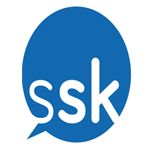 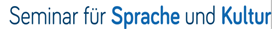 	       Séminaire pour langue et cultureFormulaire d’inscription pour les cours à distanceUne inscription par personneIndiquez le cours à distance que vous souhaiteriez suivreApprentissage de langueAlphabétisation pour alphabétiseursPour quelles raisons désirez-vous suivre ce cours? _______________________________________________________________________________________________________________Informations personnellesM. Mme Mlle (rayez les mentions inutiles)Nom : _______________________________   Prénom : _______________________ Année de naissance : _____________     Nationalité : ___________________________ Adresse actuelle______________________________________________________________________________________________________________________________________________________________________________Tél. : ____________________________________	Courriel : __________________________________Études et FormationFormation scolaire et universitaireFormation et expérience professionnelle Veuillez nous dire brièvement si vous avez déjà suivi des cours (SIL/ssk ou autres) dans les matières proposées par ssk. _____________________________________________________________________________________________________________________________________________LanguesLangue maternelle : ____________________	Langue d’instruction si différente : ______________Niveau de français	 (si ce n’est pas votre langue maternelle)	Nombre d’années de formation __________________	Niveau de compréhension orale : _________________	Le lisez-vous couramment ? _____________________AffiliationsFaites-vous partie d’un organisme qui travaille à l’étranger, ou d’une université ?Si oui, lequel : ___________________________	Genre de relation : ___________________________Travaillez-vous déjà dans un pays étranger et si oui, lequel ? _____________________________________Dans quel domaine ? (Traduction, alphabétisation, service médical, etc.)  ______________________________________________________________________________Veuillez renvoyer ce formulaire d’inscription à l’adresse suivante: ssk@sil.org.Accord pour la conservation de données
En envoyant ce formulaire par poste ou par e-mail, vous donnez votre accord que l’ssk enregistre et utilise pour la mise en œuvre du cours les informations personnelles suivantes:
Nom, Prénom, Date de naissance, Adresse, Courriel, Téléphone, Profession, Nationalité. Les données ne seront pas accessibles à tierce personne. Le stockage est en accord avec la loi fédérale de protection des données personnelles. Le présent accord peut être révoqué à n’importe quel moment sans déclaration de raisons. L’adresse pour cette révocation est la suivante : Seminar für Sprache und Kultur, Siegenweg 32, 57299 Burbach, info@wycliff.org
L’entité juridique de l’ssk en Allemagne est Wycliffe e.V., enregistrée au tribunal administratif de Siegen dans le registre des associations VR 1200, Ust-Id-Nr DE 126572746.Nom de l’établissementDatesCertificats obtenusSpécialisationNom de l’établissementDatesCertificats obtenusSpécialisation Seminar für Sprache und KulturSiegenweg 32D-57299 BurbachCourriel: ssk@sil.orgPour une inscription à ssk en Allemagne, accompagner votre bulletin d’un paiement de €60 par personne non-remboursables. Transfert international:IBAN: DE 10 3506 0190 1013 440 014BIC: GENODED1DKDDomiciliation:KD-Bank DortmundVerwendungszweck: ssk online-Kurs AlphabetisierungTitulaire:Wycliff e.V.Siegenweg 32, D-57299 Burbach